Lugar de la Audiencia: _____________________________________________________________Nombre y Apellidos: _______________________________________________________________Dirección: _______________________________________________________________________Teléfono: _______________________________________________________________________Correo electrónico: _______________________________________________________________Tema de su inquietud, recomendación, observación o sugerencia:Describa su inquietud, recomendación, observación o sugerencia:Indique los documentos que le adjunta a la inquietud.Firma de quien formula la inquietud: ________________________________________________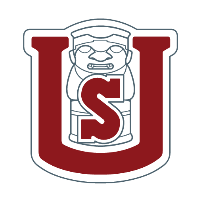 UNIVERSIDAD SURCOLOMBIANAFECHAFECHAFORMATO DE INSCRIPCIÓN DE INQUIETUDES AUDIENCIA PÚBLICA VIGENCIA 2015DíaFORMATO DE INSCRIPCIÓN DE INQUIETUDES AUDIENCIA PÚBLICA VIGENCIA 2015MesFORMATO DE INSCRIPCIÓN DE INQUIETUDES AUDIENCIA PÚBLICA VIGENCIA 2015Año